Processkartan nedan är en schematisk bild över Nacka Seniorcenters delprocess för att hantera ett förändrat kundbehov.

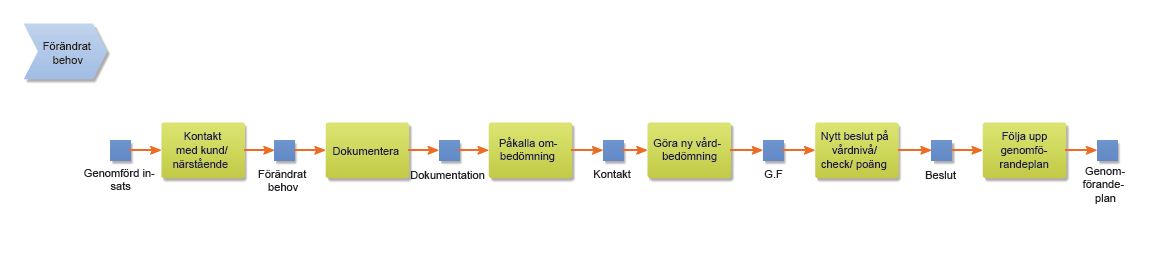 I samband med förändrat vårdbehov utifrån dokumentation samt riskbedömningar görs en kontroll i teamet om vårdnivån som kund har stämmer. Utgå från manual som finns i ”checknivå” pärm.Vid förändrat vårdbehov som leder till ny checknivå skall detta påkallas till boendesammordnaren Cecilia Liljevret.Någon från HSL- teamet mailar och bestämmer tid för besök på enhet, detta beslutas i team.Vid nivåbedömningen på enheten bör hela teamet vara samlat. Nytt Vårdnivåbeslut skall rapporteras till enhetschef samt beslutet skall bytas ut i gällande pärm.Delprocess NSC - Förändrat behov Taget från SMART